We all need recognition from those around us. But for adolescents (and not just those who offend), adequate social recognition doesn’t come easily. As adolescents, they don’t get protected as a child would, but nor do they get the freedom adults have. So by definition, adolescence is transient, difficult and lacking in status. Adolescence itself has been linked with offending. And for many, the increased recognition afforded by adulthood can itself lead to desistance from crime, explaining in part why many young people ‘grow out’ of crime. For those who are disadvantaged or marginalised, the period of adolescence can be especially difficult. Many end up in a pattern of offending in an attempt to create a positive identity for themselves or in an attempt to make up for disadvantage in an unequal society. We often put great emphasis on challenging young people’s attitudes and behaviour, responsibilising them for their offending without recognising complex structural difficulties they encounter.3.2	Acknowledge limited life chancesLife chances in adolescenceAcknowledge limited life chancesLife chances in adolescenceYoung person:Young person:Practitioner:Practitioner:Date:Date: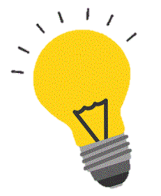 Think about how you can create opportunities for change and integration, giving the young person the experience of being part of adult society. Ask the young person what they find frustrating about their situation, and try to help. Ask yourself what work you can do with this young person to ease their transition to adulthood.Take the opportunity to give the young people a say. That way they have some power and autonomy that comes with growing up, and not just responsibility!